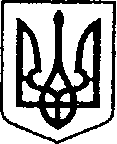 УКРАЇНАЧЕРНІГІВСЬКА ОБЛАСТЬН І Ж И Н С Ь К А    М І С Ь К А    Р А Д А26 сесія VIIІ скликанняР І Ш Е Н Н Явід «07» грудня 2022 р.                   м. Ніжин	                             № 49-26/2022 Відповідно до статей 25, 26, 42, 59, 60, 73 Закону України «Про місцеве самоврядування в Україні», Регламенту Ніжинської міської ради Чернігівської області, затвердженого рішенням Ніжинської міської ради від 27 листопада          2020 року № 3-2/2020 (зі змінами), рішення Ніжинської міської ради від 03 травня 2017 року  № 49-23/2017 «Про затвердження Положення про порядок закріплення майна, що є комунальною власністю територіальної громади міста Ніжина, за підприємствами, установами, організаціями на правах господарського відання або оперативного управління та типових договорів», враховуючи листи начальника відділу з питань фізичної культури та спорту  Глушка П. В. від 17.10.2022 р.№ 01-14/44, начальника Управління освіти Ніжинської міської ради Градобик В. В. від 16.11.2022 р. № 01-10/1412, міська рада вирішила:1. Припинити право оперативного управління Управління освіти Ніжинської міської ради на нежитлову будівлю, ЗОШ № 4, загальною площею 1001,1 кв. м., нежитлову будівлю, майстерню, загальною площею 126,1 кв. м., гараж, вбиральню, огорожі № 4 та № 7, ворота № 5 та № 6, за адресою: Чернігівська область, місто Ніжин, вулиця Козача, будинок 22.2. Закріпити за відділом з питань фізичної культури та спорту Ніжинської міської ради на праві оперативного управління  нежитлову будівлю, ЗОШ № 4, загальною площею 1001,1 кв. м., нежитлову будівлю, майстерню, загальною площею 126,1 кв. м., гараж, вбиральню, огорожі № 4 та № 7, ворота № 5 та № 6, за адресою: Чернігівська область, місто Ніжин, вулиця Козача, будинок 22.3. Начальнику Управління освіти Ніжинської міської ради Градобик В. В. та начальнику відділу з питань фізичної культури та спорту  Ніжинської міської ради Глушку П. В. забезпечити приймання-передачу нежитлової будівлі, ЗОШ № 4, загальною площею 1001,1 кв. м., нежитлової будівлі, майстерні, загальною площею 126,1 кв. м., гаражу, вбиральні, огорожі № 4 та № 7, воріт № 5 та № 6, за адресою: Чернігівська область, місто Ніжин, вулиця Козача, будинок 22,  у місячний термін з моменту набрання чинності даного рішення.4. Управлінню освіти Ніжинської міської ради зняти з балансу нежитлову будівлю, ЗОШ № 4, загальною площею 1001,1 кв. м., нежитлову будівлю, майстерню, загальною площею 126,1 кв. м., гараж, вбиральню, огорожі № 4 та   № 7, ворота № 5 та № 6, за адресою: Чернігівська область, місто Ніжин, вулиця Козача, будинок 22, а відділу з питань фізичної культури та спорту Ніжинської міської ради поставити на баланс нерухоме майно, що визначено у пункті 2 цього рішення, відповідно до акта приймання-передачі.5. Начальнику відділу з питань фізичної культури та спорту Ніжинської міської ради Глушку П. В. здійснити заходи щодо державної реєстрації права оперативного управління на нежитлову будівлю, ЗОШ № 4, загальною площею 1001,1 кв. м., нежитлову будівлю, майстерню, загальною площею 126,1 кв. м., гараж, вбиральню, огорожі № 4 та № 7, ворота № 5 та № 6, за адресою: Чернігівська область, місто Ніжин, вулиця Козача, будинок 22, відповідно до вимог чинного законодавства.6. Заходи, зазначені в пунктах 1-5 даного рішення, здійснити після завершення процедури ліквідації Ніжинської загальноосвітньої школи                       І-ІІ ступенів № 4 Ніжинської міської ради Чернігівської області (код ЄДРПОУ 26467907), а саме: внесення відомостей про припинення юридичної особи до Єдиного державного реєстру.7. Начальнику відділу комунального майна Управління комунального майна та земельних відносин Ніжинської міської ради Чернігівської області Чернеті О. О. забезпечити оприлюднення даного рішення на офіційному сайті Ніжинської міської ради протягом п’яти робочих днів після його прийняття. 8. Організацію виконання даного рішення покласти на першого заступника міського голови з питань діяльності виконавчих органів ради Вовченка Ф. І., начальника Управління комунального майна та земельних відносин Ніжинської міської ради Онокало І. А., начальника Управління освіти Ніжинської міської ради Градобик В. В. та начальника відділу з питань фізичної культури та спорту Ніжинської міської ради Глушка П. В.9. Контроль за виконанням даного рішення покласти на постійну комісію міської ради з питань житлово-комунального господарства, комунальної власності,  транспорту  і  зв’язку  та  енергозбереження (голова комісії – Дегтяренко В. М.).Міський голова			      	          	  	             Олександр КОДОЛАВізують:Начальник Управління комунального майната земельних відносин Ніжинської міської ради	                      Ірина ОНОКАЛОПерший заступник міського голови з питань діяльностівиконавчих органів ради                                                               Федір ВОВЧЕНКОСекретар Ніжинської міської ради                                                  Юрій ХОМЕНКОНачальник управління освітиНіжинської міської ради                                                         Валентина ГРАДОБИКНачальник відділу з питань фізичної культури та спорту Ніжинської міської ради                                                                    Павло ГЛУШКО Начальник відділуюридично-кадрового забезпечення апарату                                                                          В’ячеслав ЛЕГАвиконавчого комітетуНіжинської міської ради     Головний спеціаліст – юрист відділу бухгалтерськогообліку, звітності та правового забезпечення Управліннякомунального майна та земельних відносин Ніжинської міської ради					                  Сергій САВЧЕНКОГолова постійної комісії міськоїради з питань житлово-комунальногогосподарства, комунальної власності, транспорту і зв’язку та енергозбереження	            	Вячеслав ДЕГТЯРЕНКОГолова постійної комісії міської ради з питаньрегламенту, законності, охорони прав і свобод громадян,запобігання корупції, адміністративно-територіальногоустрою, депутатської діяльності та етики                                        Валерій САЛОГУБПро закріплення на праві оперативного управління за відділом з питань фізичної культури та спорту Ніжинської міської ради комунального майна